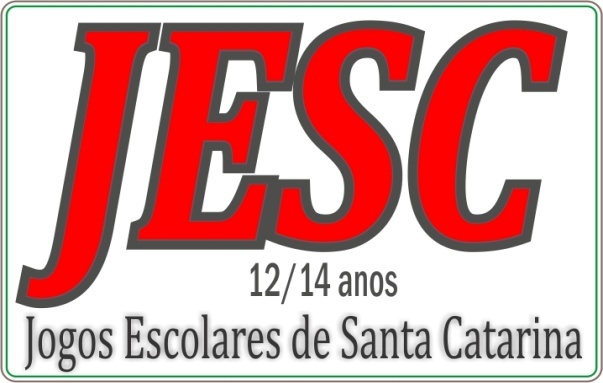 9ª Etapa Seletiva 22ª ADR, 24ª ADR e 25ª ADRJoinville, Mafra e CanoinhasSÃO BENTO DO SUL 31 de Julho de 2018BOLETIM FINALCLASSIFICAÇÃO DA 9ª SELETIVA JESC 12/14 ANOS             DIA  31 DE  JULHO  DE  2017  –  TERÇA - FEIRA             DIA  31 DE  JULHO  DE  2017  –  TERÇA - FEIRA             DIA  31 DE  JULHO  DE  2017  –  TERÇA - FEIRA             DIA  31 DE  JULHO  DE  2017  –  TERÇA - FEIRA             DIA  31 DE  JULHO  DE  2017  –  TERÇA - FEIRA             DIA  31 DE  JULHO  DE  2017  –  TERÇA - FEIRA             DIA  31 DE  JULHO  DE  2017  –  TERÇA - FEIRA             DIA  31 DE  JULHO  DE  2017  –  TERÇA - FEIRA             DIA  31 DE  JULHO  DE  2017  –  TERÇA - FEIRA             DIA  31 DE  JULHO  DE  2017  –  TERÇA - FEIRAVOLEIBOLVOLEIBOLVOLEIBOLLocal de competição: Ginásio de Esportes: EEB SÃO BENTO –  CENTRO   SÃO BENTO DO SULLocal de competição: Ginásio de Esportes: EEB SÃO BENTO –  CENTRO   SÃO BENTO DO SULLocal de competição: Ginásio de Esportes: EEB SÃO BENTO –  CENTRO   SÃO BENTO DO SULLocal de competição: Ginásio de Esportes: EEB SÃO BENTO –  CENTRO   SÃO BENTO DO SULLocal de competição: Ginásio de Esportes: EEB SÃO BENTO –  CENTRO   SÃO BENTO DO SULLocal de competição: Ginásio de Esportes: EEB SÃO BENTO –  CENTRO   SÃO BENTO DO SUL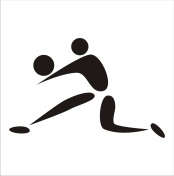 JogoSexoHoraEscola/Município [A]Escola/Município [A]XEscola/Município [A]Escola/Município [A]ChaveChave01F  09:30 EBM AURORA S. JABLONSK00X02COLÉGIO BOM JESUS/JLLEUU02M10:30 EEB SÃO BENTO 02X00COLÉGIO BOM JESUS/JLLEUU03F11:30EBM AURORA S. JABLONSK00X02 COLÉGIO SÃO JOSÉ UU04M13:30COLÉGIO BOM JESUS01X02  E.B.M. CASTELO BRANCOUU05F14:30COLÉGIO BOM JESUS02X00  COLÉGIO SÃO JOSÉUU06M15:30EEB SÃO BENTO02X01  E.B.M. CASTELO BRANCOUU                                                            DIA  31 DE  JULHO  DE  2017  –  TERÇA - FEIRA                                                            DIA  31 DE  JULHO  DE  2017  –  TERÇA - FEIRA                                                            DIA  31 DE  JULHO  DE  2017  –  TERÇA - FEIRA                                                            DIA  31 DE  JULHO  DE  2017  –  TERÇA - FEIRA                                                            DIA  31 DE  JULHO  DE  2017  –  TERÇA - FEIRA                                                            DIA  31 DE  JULHO  DE  2017  –  TERÇA - FEIRA                                                            DIA  31 DE  JULHO  DE  2017  –  TERÇA - FEIRA                                                            DIA  31 DE  JULHO  DE  2017  –  TERÇA - FEIRA                                                            DIA  31 DE  JULHO  DE  2017  –  TERÇA - FEIRA                                                            DIA  31 DE  JULHO  DE  2017  –  TERÇA - FEIRA    BASQUETEBOL    BASQUETEBOL    BASQUETEBOLLocal de competição: GINÁSIO DE ESPORTES COLÉGIO BOM JESUS– CENTRO   SÃO BENTO DO SULLocal de competição: GINÁSIO DE ESPORTES COLÉGIO BOM JESUS– CENTRO   SÃO BENTO DO SULLocal de competição: GINÁSIO DE ESPORTES COLÉGIO BOM JESUS– CENTRO   SÃO BENTO DO SULLocal de competição: GINÁSIO DE ESPORTES COLÉGIO BOM JESUS– CENTRO   SÃO BENTO DO SULLocal de competição: GINÁSIO DE ESPORTES COLÉGIO BOM JESUS– CENTRO   SÃO BENTO DO SULLocal de competição: GINÁSIO DE ESPORTES COLÉGIO BOM JESUS– CENTRO   SÃO BENTO DO SUL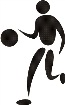 JogoSexoHoraEscola/Município [A]Escola/Município [A]XEscola/Município [A]Escola/Município [A]ChaveChave01M  09:30 COLÉGIO BOM JESUS/JLLE08X87COLÉGIO BOM JESUS/SBSUU02F10:30EEB SANTO ANTONIO36X05COLÉGIO BOM JESUS/JLLEUU03M11:30COLÉGIO BOM JESUS/SBS09X65 COLÉGIO SÃO JOSÉUU04F13:30COLÉGIO BOM JESUS/JLLE07X55 COLÉGIO SÃO JOSÉUU05M14:30COLÉGIO BOM JESUS/JLLE39X37 COLÉGIO SÃO JOSÉUU06F15:30EEB SANTO ANTONIO29X28 COLÉGIO SÃO JOSÉUU                                                                   DIA  31 DE  JULHO  DE  2017  –  TERÇA - FEIRA                                                                   DIA  31 DE  JULHO  DE  2017  –  TERÇA - FEIRA                                                                   DIA  31 DE  JULHO  DE  2017  –  TERÇA - FEIRA                                                                   DIA  31 DE  JULHO  DE  2017  –  TERÇA - FEIRA                                                                   DIA  31 DE  JULHO  DE  2017  –  TERÇA - FEIRA                                                                   DIA  31 DE  JULHO  DE  2017  –  TERÇA - FEIRA                                                                   DIA  31 DE  JULHO  DE  2017  –  TERÇA - FEIRA                                                                   DIA  31 DE  JULHO  DE  2017  –  TERÇA - FEIRA                                                                   DIA  31 DE  JULHO  DE  2017  –  TERÇA - FEIRA                                                                   DIA  31 DE  JULHO  DE  2017  –  TERÇA - FEIRA             FUTSAL             FUTSAL             FUTSALLocal de competição: GINÁSIO DE ESPORTES ANNES GUALBERTO –  CENTRO SÃO BENTO DO SULLocal de competição: GINÁSIO DE ESPORTES ANNES GUALBERTO –  CENTRO SÃO BENTO DO SULLocal de competição: GINÁSIO DE ESPORTES ANNES GUALBERTO –  CENTRO SÃO BENTO DO SULLocal de competição: GINÁSIO DE ESPORTES ANNES GUALBERTO –  CENTRO SÃO BENTO DO SULLocal de competição: GINÁSIO DE ESPORTES ANNES GUALBERTO –  CENTRO SÃO BENTO DO SULLocal de competição: GINÁSIO DE ESPORTES ANNES GUALBERTO –  CENTRO SÃO BENTO DO SUL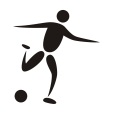 JogoSexoHoraEscola/Município [A]Escola/Município [A]XEscola/Município [B]Escola/Município [B]ChaveChave01M  09:30 EBM MARIA JOSÉ BERNARD03X01EEB JULIA ZANIOLOUU02F10:30 EBM RODOLFO BERTI01X03COLÉGIO KRAPPUU03M11:30EEB JULIA ZANIOLO02X04 EEB ALMIRANTE BOITEXUU04F13:30EBM RODOLFO BERTI01X04 EEB COLOMBO SALLESUU05M14:30EBM MARIA JOSÉ BERNARD03X02 EEB ALMIRANTE BOITEXUU06F15:30COLÉGIO KRAPP03X01 EEB COLOMBO SALLESUU                     DIA  31 DE  JULHO  DE  2017  –  TERÇA - FEIRA                     DIA  31 DE  JULHO  DE  2017  –  TERÇA - FEIRA                     DIA  31 DE  JULHO  DE  2017  –  TERÇA - FEIRA                     DIA  31 DE  JULHO  DE  2017  –  TERÇA - FEIRA                     DIA  31 DE  JULHO  DE  2017  –  TERÇA - FEIRA                     DIA  31 DE  JULHO  DE  2017  –  TERÇA - FEIRA                     DIA  31 DE  JULHO  DE  2017  –  TERÇA - FEIRA                     DIA  31 DE  JULHO  DE  2017  –  TERÇA - FEIRA                     DIA  31 DE  JULHO  DE  2017  –  TERÇA - FEIRA                     DIA  31 DE  JULHO  DE  2017  –  TERÇA - FEIRAHANDEBOLHANDEBOLHANDEBOLLocal de competição: Ginásio de Esportes  EBM ROBERTO GRANT – CENTRO   SÃO BENTO DO SULLocal de competição: Ginásio de Esportes  EBM ROBERTO GRANT – CENTRO   SÃO BENTO DO SULLocal de competição: Ginásio de Esportes  EBM ROBERTO GRANT – CENTRO   SÃO BENTO DO SULLocal de competição: Ginásio de Esportes  EBM ROBERTO GRANT – CENTRO   SÃO BENTO DO SULLocal de competição: Ginásio de Esportes  EBM ROBERTO GRANT – CENTRO   SÃO BENTO DO SULLocal de competição: Ginásio de Esportes  EBM ROBERTO GRANT – CENTRO   SÃO BENTO DO SUL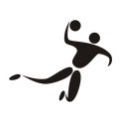 JogoSexoHoraEscola/Município [A]Escola/Município [A]XEscola/Município [A]Escola/Município [A]ChaveChave01M  09:30 EBM BASELISSE VIRMOND14X18COLÉGIO BOM JESUS/JLLEUU02F10:30 EBM LUCINDA PSCHEIDT11X15EBM ASTROGILDO ODON AGUIARUU03M11:30EBM BASELISSE VIRMOND27X06 COLÉGIO SÃO JOSÉ/JLLE UU04F13:30EBM LUCINDA PSCHEIDT26X09 SAGRADO CORAÇÃOUU05M14:30COLÉGIO BOM JESUS/JLLE26X12 COLÉGIO SÃO JOSÉUU06F15:30EBM ASTROGILDO ODOM AGUI25X09 SAGRADO CORAÇÃOUUCLASSIFICAÇAO FINAL FEMININA VOLEIBOL1º LUGAR:   COLÉGIO BOM JESUS/ JOINVILLECLASSIFICAÇAO FINAL MASCULINO VOLEIBOL1º LUGAR:  EEB SÃO BENTO/SÃO BENTO DO SULCLASSIFICAÇAO FINAL FEMININA  BASQUETBOL1º LUGAR:   EEB SANTO ANTONIO/MAFRACLASSIFICAÇAO FINAL MASCULINO BASQUETEBOL1º LUGAR:  COLÉGIO BOM JESUS/ JOINVILLECLASSIFICAÇAO FINAL FEMININA FUTSAL1º LUGAR:   COLÉGIO KRAPP/ JSÃO FRANCISCO DO SULCLASSIFICAÇAO FINAL MASCULINO FUTSAL1º LUGAR:  EBM MARIA JOSÉ BERNARDES/ CAMPO ALEGRECLASSIFICAÇAO FINAL FEMININA HANDEBOL1º LUGAR:    EBM  CONS. ASTROGILDO ODON AGUIARCLASSIFICAÇAO FINAL MASCULINO HANDEBOL1º LUGAR:   COLÉGIO BOM JESUS/ JOINVILLE